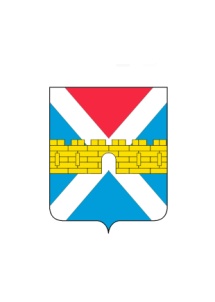 АДМИНИСТРАЦИЯ  КРЫМСКОГО  ГОРОДСКОГО  ПОСЕЛЕНИЯ КРЫМСКОГО РАЙОНАПОСТАНОВЛЕНИЕот 18.05.2022                                                                                                                      № 498город КрымскОб отмене постановления администрации Крымского городского поселения Крымского района от 18 марта 2022 г. № 238 «Об определении управляющейорганизации для управления многоквартирными домами, в отношении которых собственниками помещений в многоквартирных домах выбранный способ управления (управляющей организацией) не реализован»В соответствии с предписанием Управления Федеральной антимонопольной службы по Краснодарскому краю от 25 апреля 2022 г.           № 023/10/18.1-1289/2022 о совершении действий, направленных на устранение нарушений порядка проведения торгов, на основании решения от 25 апреля 2022 г. № 023/10/18.1-1289/2022, п о с т а н о в л я ю:1. Отменить постановление администрации  Крымского городского поселения Крымского района от 18 марта 2022 г. № 238 «Об определении управляющей организации для управления многоквартирными домами,                        в отношении которых собственниками помещений в многоквартирных домах выбранный способ управления (управляющей организацией) не реализован».2. Отделу по вопросам ЖКХ, транспорту и связи администрации Крымского городского поселения Крымского района (Хотелев О.А.) разместить настоящее постановление на официальном сайте администрации Крымского городского поселения Крымского района в информационно-телекоммуникационной сети «Интернет» и государственной информационной системе жилищно-коммунального хозяйства, а также направить его                              в Государственную жилищную инспекцию Краснодарского края.3. Общему отделу администрации Крымского городского поселения Крымского района (Колесник С.С.) обнародовать настоящее постановление                 в соответствии с утвержденным порядком обнародования муниципальных правовых актов Крымского городского поселения Крымского района.4. Контроль за выполнением настоящего постановления оставляю                       за собой.5. Постановление вступает в силу со дня его подписания.Глава Крымского городскогопоселения Крымского района 			                               Я.Г. Будагов